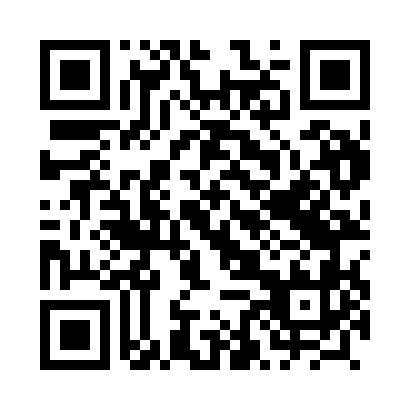 Prayer times for Krzydlowice, PolandWed 1 May 2024 - Fri 31 May 2024High Latitude Method: Angle Based RulePrayer Calculation Method: Muslim World LeagueAsar Calculation Method: HanafiPrayer times provided by https://www.salahtimes.comDateDayFajrSunriseDhuhrAsrMaghribIsha1Wed2:565:2612:525:598:1910:382Thu2:525:2412:526:008:2110:413Fri2:495:2212:526:018:2210:444Sat2:455:2112:526:028:2410:485Sun2:415:1912:526:038:2610:516Mon2:385:1712:526:048:2710:547Tue2:375:1512:526:058:2910:588Wed2:375:1412:526:068:3010:599Thu2:365:1212:526:078:3210:5910Fri2:355:1012:516:088:3411:0011Sat2:355:0912:516:098:3511:0112Sun2:345:0712:516:108:3711:0113Mon2:335:0512:516:118:3811:0214Tue2:335:0412:516:128:4011:0315Wed2:325:0212:516:138:4111:0316Thu2:315:0112:516:148:4311:0417Fri2:315:0012:516:148:4411:0518Sat2:304:5812:526:158:4611:0519Sun2:304:5712:526:168:4711:0620Mon2:294:5612:526:178:4811:0621Tue2:294:5412:526:188:5011:0722Wed2:284:5312:526:198:5111:0823Thu2:284:5212:526:198:5311:0824Fri2:284:5112:526:208:5411:0925Sat2:274:5012:526:218:5511:1026Sun2:274:4912:526:228:5611:1027Mon2:274:4712:526:228:5811:1128Tue2:264:4712:526:238:5911:1129Wed2:264:4612:536:249:0011:1230Thu2:264:4512:536:259:0111:1331Fri2:254:4412:536:259:0211:13